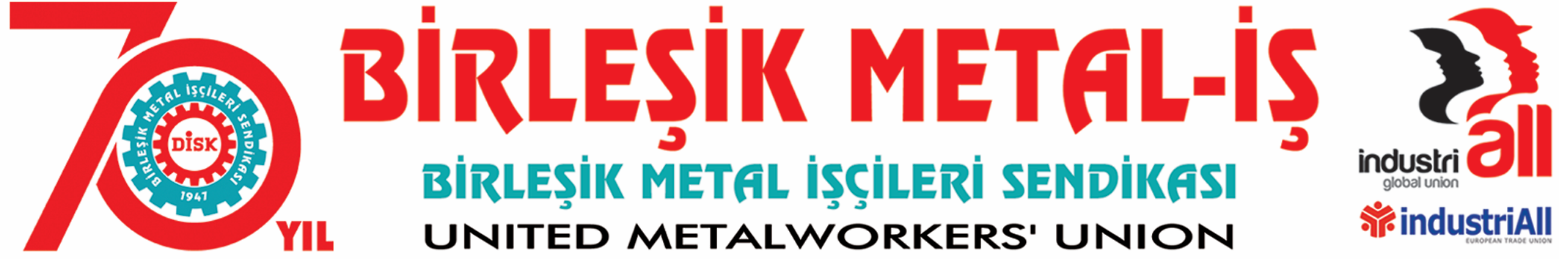 BASIN BÜLTENİ
03.11.2017Birleşik Metal-İş Sendikası Sınıf Araştırmaları Merkezi (BİSAM)Enflasyon ve Hayat Pahalılığı Dönem Raporu (EKİM 2017)03/11/2017FİYATLAR ARTIYORASGARİ ÜCRET ERİYOR!ASGARİ ÜCRETLİ ENFLASYON KARŞISINDA YÜZDE 4 YOKSULLAŞTIASGARİ ÜCRETLİ ALIM GÜCÜNÜ EN ÇOK GAZİANTEP, ADIYAMAN, KİLİS İLE ZONGULDAK, KARABÜK, BARTIN BÖLGESİNDE KAYBETTİBirleşik Metal İş Sendikası Sınıf Araştırmaları Merkezi (BİSAM) tarafından hazırlanan Enflasyon ve Hayat Pahalılığı Ekim 2017 Dönem Raporu’nun sonuçlarına göre asgari ücret geçtiğimiz yılın aynı dönemine göre yüzde 7.9 artış göstererek AGİ (Asgari Geçim İndirimi) dâhil 1404 TL seviyesinde buna karşın ekim ayı enflasyon oranı resmi olarak yüzde 11.9 olarak gerçekleşti. Asgari ücret geçtiğimiz yılın aynı ayına göre enflasyon karşısında alım gücünü yüzde 3.8 seviyesinde kaybetti. Aylık alım gücü kaybı ortalaması yılın ilk 10 yı için yüzde 2.9 olarak gerçekleşti.Grafik - Seçilmiş Ürünlere Göre Asgari Ücrette Alım Gücü KaybıKaynak: TÜİK TÜFE Harcama Gruplarına Göre Endeks Sonuçları, Çalışma ve Sosyal Güvenlik Bakanlığı Asgari Ücret Verileri üzerinden tarafımızca hesaplanmıştırAsgari ücretli ürün grupları esas alındığında bir yıl öncesinin aynı ayına göre alım gücünü balıkta yüzde 15, ette yüzde 4.2, temel hastane hizmetlerinde yüzde 3.3, sebzede yüzde 12, katı ve sıvı yağlarda yüzde 5, gerçek kirada yüzde 1.3, süt, peynir ve yumurtada yüzde 8.6 kaybetti. Genelde kayıp yüzde 3.8 olarak gerçekleşti. Toplamda asgari ücretli enflasyon hesaplamasına dahil edilen ürünlerin yüzde 70’i için alım gücü kaybı yaşadı. 4 kodlu alt sınıf kapsamındaki 91 harcama grubunun yüzde 89’unun karşısında asgari ücretli alım gücünü kaybetti.Tablo- Bölgelere göre asgari ücretlinin alım gücü kaybı (yoksullaşma oranı)Kaynak: TÜİK Tüketici Fiyat Endeksi, İstatistiki bölgelere göre Tüketici Fiyat Endeksi ve değişim oranı (%) (2003=100) Endeks Sonuçları, Çalışma ve Sosyal Güvenlik Bakanlığı Asgari Ücret Verileri üzerinden tarafımızca hesaplanmıştırAsgari ücretlilerde geçtiğimiz yılın aynı ayına göre alım gücü kaybı ise bölgelere göre yüzde 3 ila yüzde 5 oranında değişiklik gösterdi. Asgari ücretlinin en çok alım gücü kaybı yaşadığı bölge geçtiğimiz ay olduğu gibi yüzde 5 ile TRC1 (Gaziantep, Adıyaman, Kilis) ve TR81 (Zonguldak, Karabük, Bartın) bölgesi oldu. Bu bölgeleri yüzde 4.9’luk kayıpla TRB2 (Van, Muş, Bitlis, Hakkari), yüzde 4.8 ile İzmir ve Konya-Karaman bölgesi takip etti. Ankara’da ise asgari ücretlilerin yaşadığı alım gücü kaybı ise yüzde 3 olarak gerçekleşti.Asgari ücrete geçtiğimiz yıl aralık ayında 2017 yılı için tek bir ücret artışı yapılmıştı. Ancak asgari ücretli, yüksek enflasyon oranları karşısında, her ay bir önceki yılın aynı dönemine göre alım gücü kaybı yaşamaya devam etti. Asgari ücret enflasyon karşısından alımgücünü aylık ortalama yüzde 2.94 oranında kaybetmemiş olsaydı, asgari ücretlinin 10 ayda eline 413 TL daha fazla geçmiş olacaktı. Bir başka ifade ile asgari ücretli geçtiğimiz yılın aynı dönemine (ocak-ekim) göre reel olarak 413 TL daha az gelir elde etti.ENFLASYON HESAPLAMASI YOKSULLAŞMAYI GİZLEDİBİSAM, TÜİK Tüketim Harcamaları İstatistikleri ve TÜİK Tüketici Fiyat Endeksi Harcama Gruplarına Göre Endeks Sonuçlarını kullanarak farklı gelir grupları için enflasyon hesaplaması yapıyor. Bu hesaplamaya göre enflasyon çeşitli gelir ve tüketim grupları için farklı sonuçlar yaratıyor. Buna göre;Ekim 2003-Ekim 2017 dönemleri arasında genel TÜFE yüzde 213 artış gösterirken bu oran düzenli ücretlilerde yüzde 232, Yevmiyeli çalışanlar için yüzde 245, Emekli aylığı ile geçinenlerde yüzde 237,Nüfusun en yoksul yüzde 20’lik kesiminde yüzde 241 oldu. En zengin yüzde 20’lik dilim için ise enflasyon yüzde 228 olarak gerçekleşti. Buna göre enflasyon hesaplaması yoksulu daha da yoksullaştırdı.BİSAM tarafından Ekim 2003-Ekim 2017 dönemlerine göre gizli yoksullaşma oranları da hesaplandı. Gizli yoksullaşma genel enflasyon rakamları ile farklı gelir gruplarının enflasyonlarının arasındaki farktan kaynaklanan ve kayıtlara yansımayan yoksullaşma düzeyini ortaya koyuyor.Buna göre son 14 yıllık dönemde (Ekim 2003-Ekim 2017) gizli yoksullaşmayı en yoğun olarak yaşayanlar, işteki duruma göre yüzde 10.3 ile “Yevmiyeliler”, mesleğe göre yüzde 8.9 ile “Nitelik gerektirmeyen işlerde çalışanlar”, temel gelir kaynağına göre yüzde 9.5 ile “Diğer Transferlerle Geçinenler” oldu. Enflasyon nedeniyle yaşanan gizli yoksullaşma, en yoksul yüzde 20 için yüzde 8.8 seviyesinde gerçekleşti. Buna karşın en zengin yüzde 20 için gizli yoksullaşma yüzde 4.7 oldu. Enflasyon toplumun her kesimini yaptıkları harcamalara göre farklı olarak yansıyor. Örneğin gıda fiyatlarındaki artış dar gelirliyi daha fazla etkiliyor. Nitekim farklı gelir gruplarına ve statüye sahip olan kesimler, fiyat atışlarını farklı düzeylerde hissediyor. Tüm gelir grupları için tek bir Tüketici Fiyat Endeksi açıklanıyor. Bunun bir sonucu olarak yaşadığımız enflasyon resmi enflasyon ile uyumsuzluk gösteriyor. SONUÇEnflasyondaki hareketler doğrudan doğruya alım gücüne etki eden bir role sahip. Kişinin kendi yaptığı harcama kalemlerindeki fiyat artışları (enflasyonu) ile resmi Tüketici Fiyat Endeksi arasındaki fark istatistiklere yansımayan bir yoksulluğa neden olmaktadır. Aynı zamanda sepete her yıl müdahaleye olanak tanıyan yöntem, sonuçların güvenilirliği açısından soru işaretlerine neden olmaktadır. Dar gelirli için ağırlığı son derece önemli olan kira ve gıdanın, sepetteki ağırlığının sistematik olarak azalması enflasyon verileri üzerinden yaşanan tartışmaları artırmaktadır. Ayrıca yüksek enflasyonlu günlere geri dönüş yaşandığı bu dönemde ücret kayıpları derhal giderilmelidir. Bu nedenle;Ücret artışlarında dar gelirlileri dikkate alınacak ayrı bir endeks oluşturulmalıdır.Toplum tarafından yaygın olarak kullanılmadığı halde, yüksek değer taşıdığı için enflasyonu önemi oranda etkileyen ürünlerin mal sepetindeki ağırlığı gözden geçirilmeli, teknolojik gelişmeye koşut olarak fiyatları sürekli olarak gerileyen ürünler, sepetten çıkartılmalıdır. Her türlü sübjektif müdahaleye açık olan yıllık sepet değişiminden vaz geçilmeli. Sepetteki değişiklikler 3’er yıllık dönemler halinde gerçekleştirilmelidir. İstatistik konseyinin kapsamı genişletilerek emek örgütlerinin katılımı ve denetimi sağlanmalıdır.Hükümetin TÜİK’e müdahalesi anlamına gelecek yaklaşımlardan ve söylemlerden uzak durulmalıdır.Enflasyon hesaplamasında araştırma kapsamında belirtilen unsurlardan kaynaklı olarak yaşanan gelir kayıpları giderilmelidir.Asgari ücrete yapılan artışın enflasyon verilerinin gerisinde kaldığı görülmektedir. Yıl sonu tahminleri de bu durumun süreceğini göstermektedir. Bu nedenle yaşanan kayıplar derhal giderilmelidir. ARAŞTIRMANIN YÖNTEMİTÜİK Tüketim Harcamaları İstatistikleri ve TÜİK Tüketici Fiyat Endeksi Harcama Gruplarına Göre Endeks Sonuçları üzerinden, farklı harcama gruplarının tüketim kalıpları dikkate alınarak, enflasyon kalıpları oluşturulmakta, bu kalıp üzerinden farklı gruplara göre enflasyon verileri hesaplanmaktadır. Gizli yoksullaşma oranı resmi TÜFE verileri ile farklı gruplar için hesaplanmış enflasyon oranlarındaki fark dikkate alınarak tespit edilmektedir.  Reel kayıp hesabında, Asgari ücret alım gücü kaybı hesabı = (100 + Asgari Ücret Artış Oranı) / (100 + Madde Fiyat Artış Oranı) – 1 formülü kullanılmaktadır.Ek- Gelir ve statüye göre enflasyon oranları Ek 2-Gelir Gruplarına Göre Gizli Yoksullaşma oranlarıBİRLEŞİK METAL-İŞ SENDİKASIGenel Yönetim KuruluBölgeYoksullaşma oranıTürkiye-Turkey3,8%TR10 (İstanbul)3,6%TR21 (Tekirdağ, Edirne, Kırklareli)3,4%TR22 (Balıkesir, Çanakkale)4,1%TR31 (İzmir)4,8%TR32 (Aydın, Denizli, Muğla)4,1%TR33 (Manisa, Afyonkarahisar, Kütahya, Uşak)3,6%TR41 (Bursa, Eskişehir, Bilecik)3,5%TR42 (Kocaeli, Sakarya, Düzce, Bolu, Yalova)4,1%TR51 (Ankara)3,0%TR52 (Konya, Karaman)4,8%TR61 (Antalya, Isparta, Burdur)3,8%TR62 (Adana, Mersin)4,0%TR63 (Hatay, Kahramanmaraş, Osmaniye)4,7%TR71 (Kırıkkale, Aksaray, Niğde, Nevşehir, Kırşehir)4,3%TR72 (Kayseri, Sivas, Yozgat)4,1%TR81 (Zonguldak, Karabük, Bartın)5,0%TR82 (Kastamonu, Çankırı, Sinop)3,5%TR83 (Samsun, Tokat, Çorum, Amasya)4,5%TR90 (Trabzon, Ordu, Giresun, Rize, Artvin, Gümüşhane)4,1%TRA1 (Erzurum, Erzincan, Bayburt)4,2%TRA2 (Ağrı, Kars, Iğdır, Ardahan)3,9%TRB1 (Malatya, Elazığ, Bingöl, Tunceli)4,4%TRB2 (Van, Muş, Bitlis, Hakkari)4,9%TRC1 (Gaziantep, Adıyaman, Kilis)5,0%TRC2 (Şanlıurfa, Diyarbakır)3,6%TRC3 (Mardin, Batman, Şırnak, Siirt)3,3%GELİR GRUPLARI13 YIL1 YILYIL BAŞI1 AYGENEL ENFLASYON213,0%11,90%9,52%2,08%İŞTEKİ DURUMA GÖREDüzenli Ücretli Çalışanlar232,0%11,98%9,77%2,01%İşverenler226,9%12,23%9,96%1,97%Kendi Hesabına Çalışanlar231,8%12,25%9,72%2,05%Ücretsiz Aile Çalışanları228,0%12,56%10,07%2,31%YevmiyeliGündelik Çalışanlar245,1%11,57%9,19%1,85%Çalışmayanlar238,6%11,65%9,37%1,80%MESLEĞE GÖREBüro Hizmetlerinde Çalışan Elemanlar232,9%11,67%9,54%2,00%Çalışmayanlar238,6%11,65%9,37%1,80%Hizmet Ve Satış Elemanları233,7%12,05%9,71%2,03%Nitelik Gerektirmeyen İşlerde Çalışanlar240,8%11,45%9,18%1,88%Nitelikli Tarım, Ormancılık Ve Su Ürünleri Çalışanları231,9%12,08%9,47%2,03%Profesyonel Meslek Mensupları223,6%12,47%10,32%2,13%Sanatkarlar Ve İlgili İşlerde Çalışanlar235,6%11,96%9,60%1,92%Teknisyenler, Teknikerler Ve Yardımcı Profesyonel Meslek Mensupları229,0%11,88%9,68%2,00%Tesis Ve Makine Operatörleri Ve Montajcılar240,4%11,67%9,39%1,92%Yöneticiler228,2%12,37%10,13%2,01%TEMEL GELİR KAYNAĞINA GÖREÜcret, yevmiye232,6%11,97%9,72%1,99%Mütesebbis Geliri231,7%12,43%9,95%2,04%Emekli aylığı237,4%11,59%9,26%1,80%Diğer Transferler242,8%11,22%9,11%1,75%Gayrimenkul Kira Geliri Ve Menkul Kıymet Faiz Geliri237,0%10,97%8,92%1,56%GELİR GRUPLARINA GÖRE1. Yüzde 20 En Yoksul240,7%11,45%9,10%1,86%2. Yüzde 20238,0%11,63%9,30%1,88%3. Yüzde 20237,8%11,64%9,31%1,92%4. Yüzde 20237,8%11,64%9,31%1,92%5. Yüzde 20 En Zengin227,6%12,27%10,07%2,01%İŞTEKİ DURUMA GÖREGİZLİ YOKSULLAŞMA ORANI (%) Düzenli Ücretli Çalışanlar6,1% İşverenler4,4% Kendi Hesabına Çalışanlar6,0% Ücretsiz Aile Çalışanları4,8% Yevmiyeli Gündelik Çalışanlar10,3% Çalışmayanlar8,2%MESLEĞE GÖRE Büro Hizmetlerinde Çalışan Elemanlar6,3% Çalışmayanlar8,2% Hizmet Ve Satış Elemanları6,6% Nitelik Gerektirmeyen İşlerde Çalışanlar8,9% Nitelikli Tarım, Ormancılık Ve Su Ürünleri Çalışanları6,0% Profesyonel Meslek Mensupları3,4% Sanatkarlar Ve İlgili İşlerde Çalışanlar7,2% Teknisyenler, Teknikerler ve Yard. Prof. Meslek Mensupları5,1% Tesis Ve Makine Operatörleri Ve Montajcılar8,8% Yöneticiler4,9%TEMEL GELİR KAYNAĞINA GÖREÜcret, yevmiye6,3%Mütesebbis Geliri6,0%Emekli aylığı7,8%Diğer Transferler9,5%Gayrimenkul Kira Geliri Ve Menkul Kıymet Faiz Geliri7,7%GELİR GRUPLARINA GÖREYüzde 20 En Yoksul8,8%Yüzde 208,0%Yüzde 207,9%Yüzde 207,9%Yüzde 20 En Zengin4,7%